Liturgie Moederdag zondag 8 mei Drunen 2022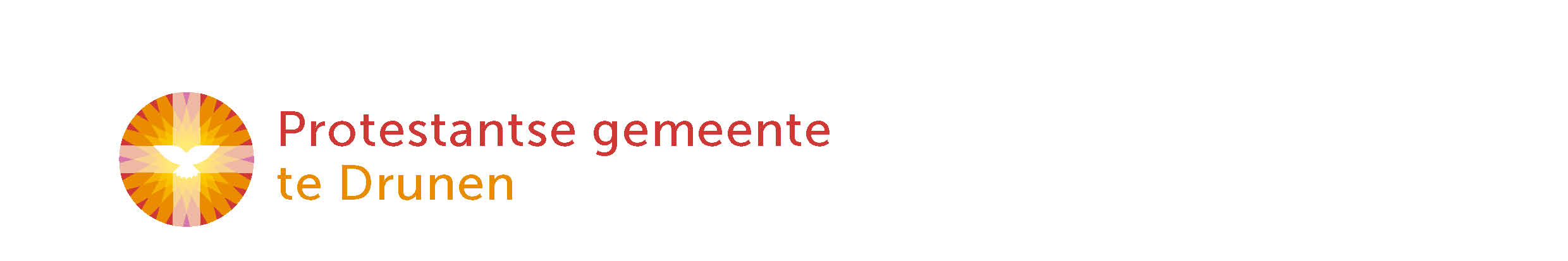 10:00u De Open HofMaria, de moeder van Jezus0. Muziek vooraf: Orgelspel door Wim BranderhorstINTREDEWelkom en mededelingen  door ouderling van dienstStilte ter voorbereiding op de dienst1. Openingslied: Psalm 34:1,7	Ik loof de Heer altijdBemoediging en groetKyrië & Gloria2. Geloofsbelijdenis: LB 340b	Ik geloof in God de VaderLuistertip: Welke namen worden genoemd in de geloofsbelijdenis?DE BIJBELGebed om de heilige GeestMoment voor jong en oudWaar denken jullie aan bij Maria, de moeder van Jezus?3. Kinderlied van mei: 	Lydia & Marcel Zimmer	Maak je niet druk!https://youtu.be/4vfp6gYMrUE Kinderen gaan daarna naar de Kinderkerk.4. LB 464:3,4,5,6		Een engel spreekt een meisje aanSchriftlezing: Lucas 1:38-55	De lofzang van Maria5. De lofzang van Maria: LB 157a	Mijn ziel maakt groot de HeerVerkondigingMoment van stilte6. LB 886	Abba, Vader, U alleenGEBEDEN EN GAVENKinderen komen terug uit de Kinderkerk.Dank- en voorbeden, Stil gebed, gezamenlijk gebeden ‘Onze Vader’ZEGEN7. Slotlied: LB 442	Op U, mijn Heiland, blijf ik hopenZegen8. Wilhelmus: LB 708:1,6,15	Wilhelmus van Nassouwe